INTRODUCCIÓN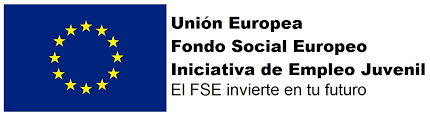 PERFIL DE LOS ALUMNOSNota: Consignar el perfil requerido del alumno para acceder al curso. Se relacionará la titulación académica y las capacidades y habilidades, desglosadas, para acceder al proceso de aprendizaje del curso y que le permitirán garantizar los logros del mismoCOMPETENCIA GENERALRELACIÓN MODULARDESARROLLO  MODULARCumplimentar por cada uno de los módulos: Objetivos, contenidos, metodología y técnicas de evaluación)Objetivos del modulo:Contenidos:Metodología:Técnicas de evaluación:RECURSOSRECURSOS DIDÁCTICOS (Materiales)INSTALACIONESPROFESORADO(Detallar relación de profesores/docentes y módulo(s) que van a impartir)VALORACIÓN DE LOS APRENDIZAJES(Especificar por cada módulo una relación de todos los aprendizajes: contenidos, actitudes y destrezas  que se van a evaluar y que se plasmarán en )CALENDARIO / CRONOGRAMAFecha inicio:Fecha fin:Horas / día:Turno / jornada:MódulosDistribución horariaDistribución horariaDistribución horariaMódulosTeoríaPrácticaTotalTotalesNOMBRE: